
BRIXHAM GIG CLUB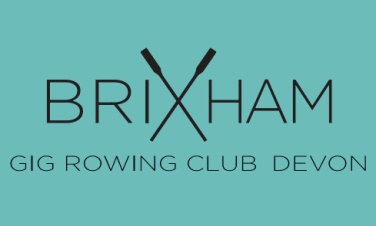 Established 2011Affiliated to the Cornish Pilot Gig Association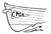 ______________________________________________________________________Junior Membership Application 1st August 2018 – 31st July 2019(Under 18)Junior Rower - Name: ………………..........................…………………………….D.O.B: …..….............. Gender: …….……….Address: ……………………………………….........................………………………………………………………                 ....….………………………………………………..........Postcode: ………………..............................Parent/Guardian Name: ………………………………………………………………………………………………Telephone Day: ……………………............…………………….. Evening: .........……………………………….Mobile: ……………….........................………………………………………………………………………………...           Email: …….........................……………………………………………………………………………...…………….    Facebook name……………………………………………………………………………………………………….Additional Emergency Contact: Name: …………………………………………………………………………..                                                       Tel No: …………………………………………………………………………                                                        Relationship To Child: ……………………………………………………..    Swimming Ability: None/Under 25 Metres/Over 25 Metres (please delete accordingly)Medical Information:Detail any medical conditions/allergies/dietary requirements or other special needs that club members need to be aware of when dealing with your child and that might affect their ability to row.Doctors Name: …………………………………………………….Tel No: ………………………………………..Surgery Address: …………………………………………………………………………………………………….Permissions   * delete as requiredI *give/do not give permission for my child to be in photographs/videos that may be taken by the club for the purpose of training and/or for publicity.I *give/do not give permission for my child to be taken to hospital and treated in my absence (if necessary) if neither I or my additional emergency contact have not been contactable.I *give/do not give permission for my child to be transported to and from any rowing related events such as regattas.I will organise transport to and from training for my child, I will contact the Junior Coach. I recognise that the club is unable to transport my child home.I will use social Media group sites to indicate my child’s availability for training and regattas.I undertake to inform the coaches of any important changes to my child’s health, medical needs and also any changes to the address or contact numbers given.Formal Declaration (Parent or legal guardian must sign for under 18’s)I declare that to the best of my knowledge I know of no reason why I should not participate in gig rowing and its associated activities. I take part in any gig rowing activity entirely at my own risk and waive any right of legal recourse for damages to me or my property arising from my participation.  Signed: …………………………………………………………		Date: …………….............................Print Name: .......................................................................MEMBERSHIP TYPE		(PLEASE TICK)Junior Rower      	              £50.00	                            (Up To 16 Yrs. of age)Student Rower                            £60.00                            (Up To 18yrs. of age in full time education)Family				  £215.00	               (2 adults+1child) + £45 for extra childFamily                                          £130.00                                            (1 adult + 1child)    +£45 for extra child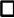 Other family configurations please contact a member of the committee to discuss feesALL MEMBERSHIP TO BE PAID BY 1ST AUGUST 2018, UNLESS PAYMENT PLAN IS AGREED.Non paid up members will be unable to row past the above date.I wish to apply for membership to BRIXHAM GIG CLUB for the year commencing 1st August 2018.  I declare that I will abide by the rules of the Club as laid down in the written Constitution & the Club Safety Code & that I have read & understood the CPGA safety code and the ‘Club Code of Conduct’ /Parents Code of Conduct and agree to abide by these rules. (Copies available at boat shed & club website)I enclose my membership fee of £ ……...........………… (Cash/Cheques payable to “Brixham Gig Club”).BACS transfer  Lloyds Bank     acc no 17256160      sort code 30-98-90 Use word membership as referenceSigned …………………………………………………………. Date …………………………………………………..Applications from Under 18’s must be signed by a parent or guardian For insurance purposes, memberships must be fully paid or an agreed payment plan in place by 1st September 2018 and the declaration of health signed.Memberships are non-refundable.*PLEASE HELP THE MEMBERSHIP SEC BY MAKING PROMPT PAYMENT AS DETAILED ABOVE*Brixham Gig Club MembersKeep in touch on the following places:Send your email address to brixhamgig@gmail.com (Club Secretary) to receive important email updates!General reports, results and news www.GigRower.co.uk Club Website: www.brixhamgigclub.com            Brixham Gig Club Members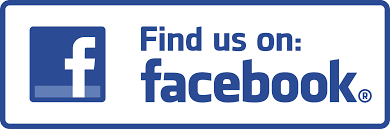  	@BrixhamGigClub     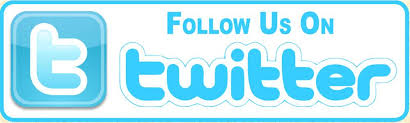 search brixhamgigclub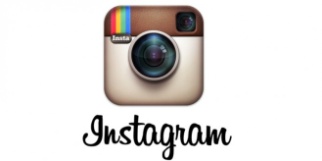 Committee Members Additional training opportunities:Circuit training - October to April see website for details in seasonClub Clothing –  via LMob Union Street BrixhamJodie PineChairperson & WelfareAmy PlowmanClub CaptainMark AshworthVice-CaptainBruce NisbettJunior CaptainCaroline DadleySecretary0750 321 5422Keith EllisHon. Treasurer  Leigh Bower & Jo ThompsonSafety OfficerstbcMembership SecretaryJacqui ShawFundraisingAlec SlaterGeneralJodie EllisGeneralJo ThompsonGeneralPauline NealPress Officer